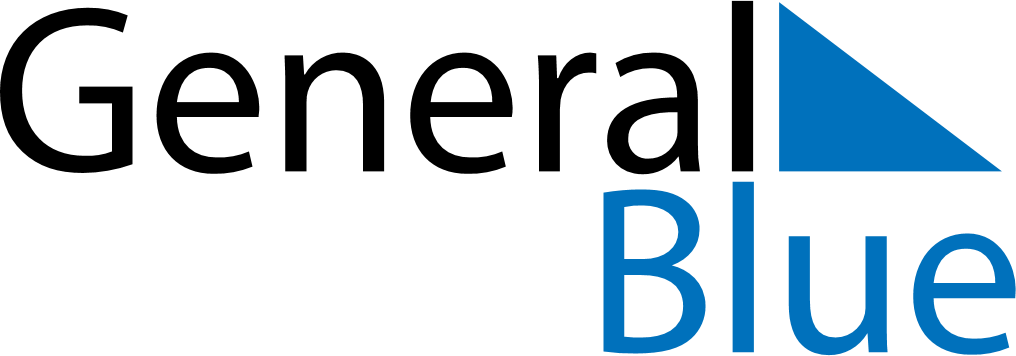 South Sudan 2023 HolidaysSouth Sudan 2023 HolidaysDATENAME OF HOLIDAYJanuary 1, 2023SundayNew Year’s DayJanuary 9, 2023MondayPeace Agreement DayMarch 8, 2023WednesdayInternational Women’s DayApril 22, 2023SaturdayEnd of Ramadan (Eid al-Fitr)May 16, 2023TuesdaySPLA DayJune 30, 2023FridayFeast of the Sacrifice (Eid al-Adha)July 3, 2023MondayMother’s DayJuly 9, 2023SundayIndependence DayJuly 30, 2023SundayMartyrs DayDecember 25, 2023MondayChristmas DayDecember 28, 2023ThursdayRepublic DayDecember 31, 2023SundayNew Year’s Eve